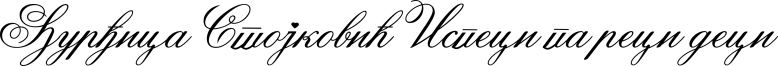 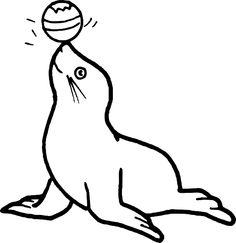 ............................................................................................................................ Ф               УФ              ФА     ................................................................................................................... фил          филм       Филип     ________________________________________________________________________________________________________________________________________________________________________________________________________________________________________________________________............................................................................................................................  Ф                УФ               ФА     ...................................................................................................................  фил          филм        Филип     .                   ________________________________________________________________________________________________________________________________________________________________________________________________________________________________________________________________